Chemical Engineering 141 NotesH = U + PVΔH = ΔU + Δ(PV)Mass balance in open system or  = uAp      u is the velocity, A is the area, and u is the mass density or the molar densityEnergy balance in open systemUsually,  are neglectedIn a closed system where there is no flow stream,  is neglected.Energy balance on filling up an empty gas tankV = V(T,P)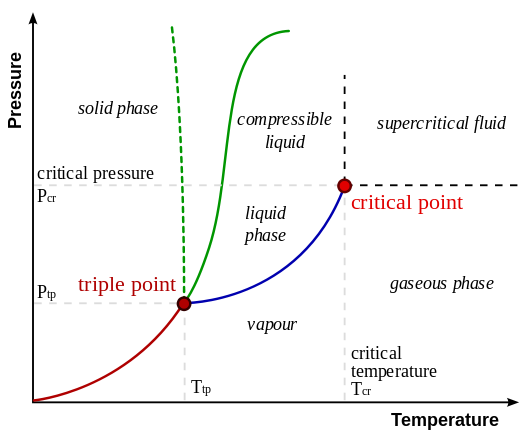 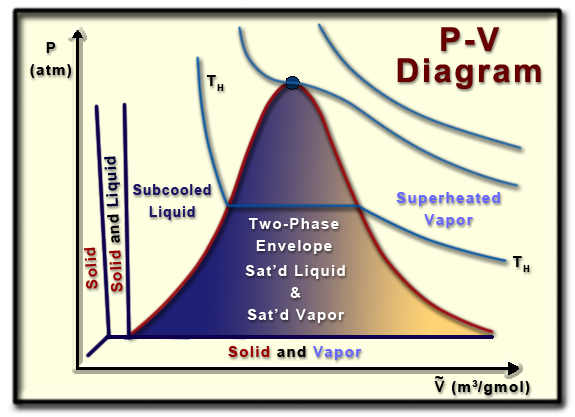 Virial equations of stateif b = aB’, c = aC’Van der Waals EOSCritical parametersReduced temperature and pressureRedlich/Kwong EOS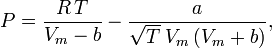 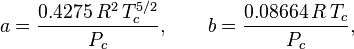 Carnot engine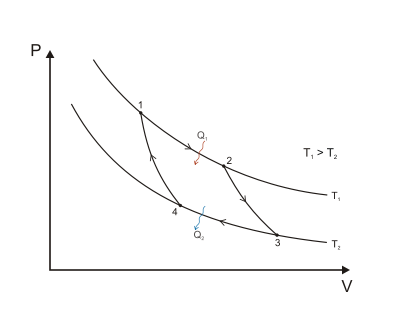 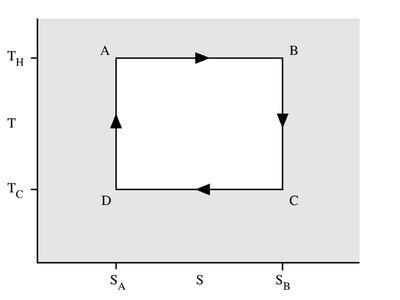 Reversible isothermal expansion of the gas at the "hot" temperature, 		12, A B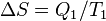 Isentropic (reversible adiabatic) expansion of the gas (isentropic work output). 	23, B CReversible isothermal compression of the gas at the "cold" temperature, T2. 	34, C D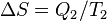 Isentropic compression of the gas (isentropic work input). 				41, D A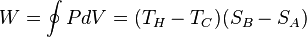 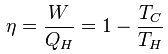 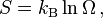 H = U + PVA = U – TSG = H – TSdU = TdS – PdV	dH = TdS + VdP         		dA = -PdV – SdT			dG = VdP – SdT	Enthalpy as a function of T and P		Entropy as a function of T and P				Internal Energy as a function of P		Ideal gas					Alternative forms for liquids			Internal Energy as function of T and VThe Gibbs Energy as a Generating FunctionResidual propertiesMR = M-MigQWUHIsothermal00IsobaricIsochoric0Adiabatic0= Same as W